„W Niedzielę Palmową uwielbiamy Jezusa”Cel:- zapoznanie z historią wjazdu Pana Jezusa do Jerozolimy- kształtowanie postawy radości i uwielbienia JezusaRealizacja:Rozmowa o różnych sposobach witania się z innymi osobami (z babcią, dziadkiem, z koleżanką, kolegą, z panią w przedszkolu, z siostrą, z Panem Jezusem). Osoby ważne dla nas, które kochamy wita się z radością.Pan Jezus postanowił odwiedzić Jerozolimę. Posłuchaj, jak Go witano (odczytanie opowiadania biblijnego):	„Przyprowadzili więc oślę do Jezusa i zarzucili na nie swe płaszcze, a On wsiadł na nie. Wielu zaś kładło swe płaszcze na drodze, a inni ścięte gałązki na polach. Ci zaś, którzy Go poprzedzali i którzy szli za Nim, wołali: „Hosanna! Błogosławiony Ten, który przychodzi w imię Pańskie. Hosanna na wysokościach!” Tak przybył do Jerozolimy i wszedł do świątyni.”Rozmowa na temat opowiadania:- z czyjego przyjazdu cieszyli się ludzie?- jak okazywali swą radość?- co ludzie wołali na widok Pana Jezusa?Najbliższa niedziela to Niedziela Palmowa. Wtedy przypominamy sobie wydarzenie uroczystego wjazdu Pana Jezusa do Jerozolimy. Aby wyrazić naszą radość, że Jezus jest naszym dobrym Królem, przynosimy piękne kolorowe palmy wielkanocne.Wspólna modlitwa i przygotowanie palmy wielkanocnej.Dla chętnych: pokoloruj obrazek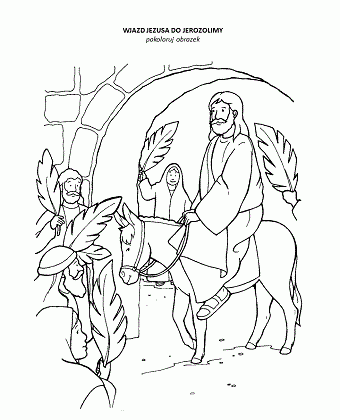 